               	ПРОЕКТ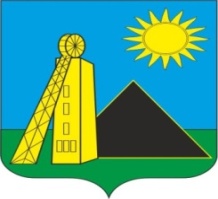                                                                             РОСТОВСКАЯ ОБЛАСТЬ                                   КРАСНОСУЛИНСКИЙ РАЙОНСОБРАНИЕ ДЕПУТАТОВ УГЛЕРОДОВСКОГО ГОРОДСКОГО ПОСЕЛЕНИЯРЕШЕНИЕ __.12.2022                            №   ___                                          п.Углеродовский     О бюджете Углеродовского городского поселения Красносулинского района на 2023 год и на плановый период 2024 и 2025 годов Руководствуясь статьей 24 Устава муниципального образования «Углеродовское городское поселение», - СОБРАНИЕ ДЕПУТАТОВ РЕШИЛО:1. Утвердить основные характеристики бюджета Углеродовского городского  поселения Красносулинского района (далее бюджета поселения) на 2023 год,  определенные  с учетом уровня инфляции, не превышающего 4,0 процента (декабрь 2023 года к декабрю 2022 года):1) прогнозируемый общий объем доходов бюджета поселения в сумме 13632,4 тыс. рублей;2) общий объем расходов бюджета поселения в сумме 13632,4 тыс. рублей;3) верхний предел муниципального внутреннего долга Углеродовского городского  поселения на 1 января 2024 года в сумме 0,0 тыс. рублей, в том числе верхний предел долга по муниципальным гарантиям Углеродовского городского  поселения в сумме 0,0 тыс. рублей;4) объем расходов на обслуживание муниципального долга Углеродовского городского  поселения в сумме 0,0 тыс. рублей;5) прогнозируемый дефицит бюджета поселения в сумме 0,0 тыс. рублей.2. Утвердить основные характеристики бюджета поселения на плановый период 2024 и 2025 годов, определенные  с учетом уровня инфляции не превышающего 4,0 процента (декабрь 2025 года к декабрю 2024 года) соответственно:1) прогнозируемый общий объем доходов бюджета поселения на 2024 год в сумме 10 484,5 тыс. рублей и на 2025 год в сумме 10 278,3 тыс. рублей;2) общий объем расходов бюджета поселения на 2024 год в сумме 10 484,5  тыс. рублей, в том числе условно утвержденные расходы в сумме 250,4  тыс. рублей и на 2025 год в сумме 10 278,3 тыс. рублей, в том числе условно утвержденные расходы в сумме 503,0 тыс. рублей;3) верхний предел муниципального внутреннего долга Углеродовского городского  поселения на 1 января 2025 года в сумме 0,0 тыс. рублей, в том числе верхний предел долга по муниципальным гарантиям Углеродовского городского  поселения в сумме 0,0 тыс. рублей, и верхний предел муниципального внутреннего долга Углеродовского городского  поселения на 1 января 2026 года в сумме 0,0 тыс. рублей, в том числе верхний предел долга по муниципальным гарантиям Углеродовского городского  поселения в сумме 0,0 тыс. рублей;4) объем расходов на обслуживание муниципального долга Углеродовского городского  поселения на 2024 год в сумме 0,0 тыс. рублей и на 2025 год в сумме 0,0 тыс. рублей;5) прогнозируемый дефицит бюджета поселения на 2024 год в сумме 0,0 тыс. рублей и на 2025 год в сумме 0,0 тыс. рублей.3. Учесть в бюджете поселения объем поступлений доходов на 2022 год и на плановый период 2024 и 2025 годов согласно приложению 1 к настоящему решению.4. Утвердить источники финансирования дефицита бюджета поселения на 2023 год и на плановый период 2024 и 2025 годов согласно приложению 2 к настоящему решению.5. Утвердить общий объем бюджетных ассигнований на исполнение публичных нормативных обязательств Углеродовского городского  поселения на 2023 год в сумме 124,0тыс. рублей, на 2024 год в сумме 124,0 тыс. рублей и на 2025 год в сумме 124,0 тыс. рублей.6. Утвердить объем бюджетных ассигнований дорожного фонда Углеродовского городского  поселения на 2023 год в сумме 1 769,4 тыс. рублей, на 2024 год в сумме 1 866,5 тыс. рублей и на 2025 год в сумме 1 904,7 тыс. рублей.7. Утвердить:1) распределение бюджетных ассигнований по разделам, подразделам, целевым статьям (муниципальным программам Углеродовского городского поселения и непрограммным направлениям деятельности), группам и подгруппам видов расходов классификации расходов бюджетов на 2023 год и на плановый период 2024 и 2025 годов согласно приложению 3 к настоящему решению;2) ведомственную структуру расходов бюджета поселения на 2023 год и на плановый период 2024 и 2025 годов согласно приложению 4 к настоящему решению;3) распределение бюджетных ассигнований по целевым статьям (муниципальным программам Углеродовского городского поселения и непрограммным направлениям деятельности), группам и подгруппам видов расходов, разделам, подразделам классификации расходов бюджетов на 2023 год и на плановый период 2024 и 2025 годов согласно приложению 5 к настоящему решению.8. Установить, что размеры должностных окладов муниципальных служащих Углеродовского городского поселения, должностных окладов технического персонала и ставок заработной платы обслуживающего персонала органов местного самоуправления Красносулинского района индексируются с 1 октября 2023 года на 6,1 процента, с 1 октября 2024 года на 6,1 процента, с 1 октября 2025 года на 6,1 процента.9. Установить, что размеры должностных окладов руководителей, специалистов и служащих, ставок заработной платы рабочих муниципальных учреждений Углеродовского городского поселения индексируются с 1 октября 2023 года на 6,1 процента, с 1 октября 2024 года на 6,1 процента, с 1 октября 2025 года на 6,1 процента.   10.  Учесть в бюджете поселения дотацию на выравнивание бюджетной обеспеченности, предоставляемую из областного бюджета на 2023 год в сумме 5 506,7 тыс. рублей, на 2024 год в сумме 5 756,3 тыс. рублей и на 2025 год в сумме 5 756,3 тыс. рублей.11. Учесть в бюджете поселения субвенции, предоставляемые для обеспечения осуществления органами местного самоуправления отдельных государственных полномочий, передаваемых им Федеральными законами и законами субъектов Российской Федерации, а также осуществляемые за счет указанных субвенций соответствующие расходы на 2023 год и на плановый период 2024 и 2025 годов согласно приложению 6 к настоящему решению.           12. Утвердить в составе расходов бюджета поселения суммы межбюджетных трансфертов, перечисляемых из бюджета Углеродовского городского поселения бюджету Красносулинского района  и направляемые на финансирование расходов, связанных с передачей осуществления части полномочий органа местного самоуправления поселения органам местного самоуправления муниципального образования «Красносулинский район» на 2023 год и на плановый период 2024 и 2025 годов согласно приложению 7 к настоящему решению.           13. Утвердить в бюджете поселения межбюджетные трансферты на софинансирование расходных обязательств, возникающих при выполнении полномочий органов местного самоуправления по вопросам местного значения за счет субсидий из областного бюджета на 2023 согласно приложению 8 к настоящему решению.14. Установить в соответствии с абзацем 17 статьи 96 и пунктом 3 статьи 217 Бюджетного кодекса Российской Федерации, что основанием для внесения в 2022 году изменений в показатели сводной бюджетной росписи бюджета поселения, в части расходов за счет средств дорожного фонда Углеродовского городского  поселения, является увеличение бюджетных ассигнований на оплату заключенных от имени Углеродовского городского  поселения муниципальных контрактов на поставку товаров, выполнение работ, оказание услуг, подлежавших в соответствии с условиями этих муниципальных контрактов оплате в отчетном финансовом году, в объеме, не превышающем сумму остатка неиспользованных бюджетных ассигнований на указанные цели. 15. Установить в соответствии с  частью 4 статьи 34 решения Собрания депутатов Углеродовского городского  поселения от 11.06.2020 № 130 «Об утверждении Положения о бюджетном процессе в Углеродовском городском поселении», что основанием для внесения в 2023 году изменений в показатели сводной бюджетной росписи бюджета поселения являются:1) в части неиспользованных бюджетных ассигнований резервного фонда Администрации Углеродовского городского  поселения, выделенных в порядке, установленном Администрацией Углеродовского городского  поселения, являются постановления Администрации Углеродовского городского  поселения, предусматривающие уменьшение объема ранее выделенных бюджетных ассигнований из резервного фонда Администрации Углеродовского городского  поселения на суммы неиспользованных средств и признание утратившими силу ранее принятых постановлений Администрации Углеродовского городского  поселения о выделении средств из резервного фонда Администрации Углеродовского городского  поселения;2) перераспределение бюджетных ассигнований в связи с изменением и (или) уточнением бюджетной классификации Российской Федерации или в связи с необходимостью детализации целевой статьи расходов классификации расходов бюджета поселения;3) перераспределение бюджетных ассигнований между разделами, подразделами, целевыми статьями и видами расходов классификации расходов бюджета поселения в пределах общего объема бюджетных ассигнований, предусмотренных главному распорядителю средств бюджета поселения на реализацию региональных проектов, направленных на реализацию федеральных проектов, входящих в состав национальных проектов, не противоречащее бюджетному законодательству;4) перераспределение бюджетных ассигнований между разделами, подразделами, целевыми статьями и видами расходов классификации расходов бюджета поселения в пределах общего объема бюджетных ассигнований, предусмотренных главному распорядителю средств бюджета поселения для софинансирования расходных обязательств в целях выполнения условий предоставления иных межбюджетных трансфертов за счет субсидий и иных межбюджетных трансфертов из областного бюджета, не противоречащее бюджетному законодательству. 16. Настоящее решение вступает в силу с 1 января 2023 года и подлежит официальному опубликованию. Председатель Собрания  депутатов Углеродовскогогородского поселения - Глава Углеродовскогогородского поселения                                                                            С.Л.Башмакова